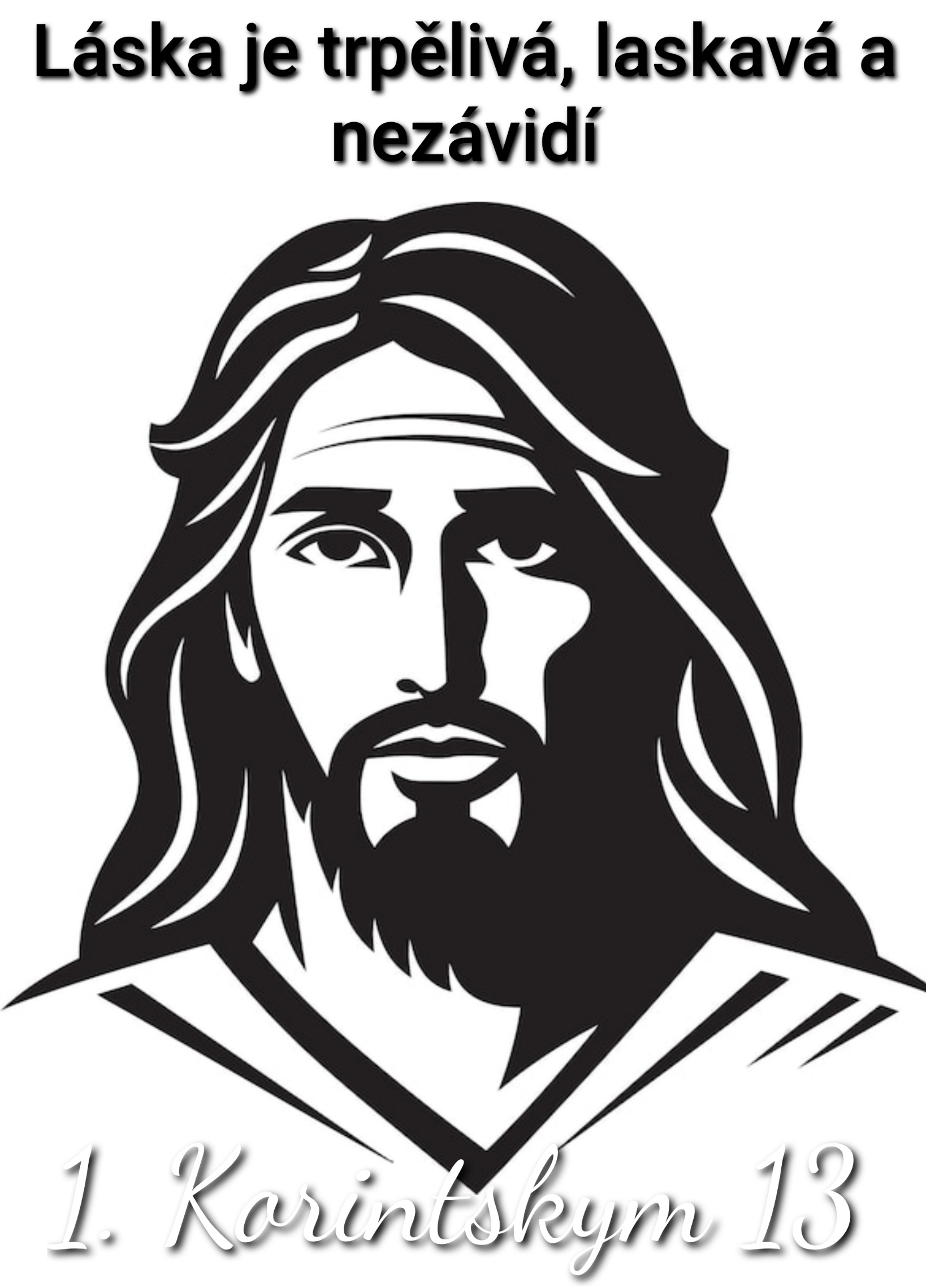 láska JE … - ke každému slovu příběhIntroitus: Člověče, bylo ti oznámeno, co je dobré a co od tebe Hospodin žádá: jen to, abys zachovával právo, miloval milosrdenství a pokorně chodil se svým Bohem. Mi 6:8  Text ke kázání: IK13:4-5  Láska je trpělivá, laskavá, nezávidí, láska se nevychloubá a není domýšlivá. Láska nejedná nečestně, nehledá svůj prospěch, nedá se vydráždit, nepočítá křivdy. Láska je trpělivá: „Skoro nikdy se to nehodí. Málokdy je vhodná chvíle. Je to problém.“ … „No tak teda ukaž, já se ti na to podívám, ... ale rychle!“ Asi známe ty chvíle netrpělivosti. Jsou na denním pořádku. Ale trpělivá láska, zapře sama sebe. Je to slovo v češtině odvozené od slovního základu „trpět“. Jak se to dělá, aby byla trpělivá, laskavá a nezáviděla? Je to jen idea, nebo to jde žít?Dva synové měli jít pracovat na vinici svého otce. Nehodí se to ani jednomu. Druhý syn řekne „půjdu“, ale nejde. První řekne: „nepůjdu“, pak jde. Bylo mu to líto! Láska kterého syna splnila přání otce? Ta, která se dala pohnout lítostí. Musela zatnout zuby. A pak šla. Trpěla. Proč na konec šla? Pro umění „brečet“. Písmo říká: „Bylo jí to líto“. K lásce patří city. Bezcitný člověk slíbí, ale klidně nesplní. Člověk s city a emocemi často nadává, ale pak jde a udělá to. Chtějme být lidmi, kteří umí brečet. Ne ze vzteku, ale z trpící lásky. Lidmi, kterým je někoho aspoň trochu líto.Láska je laskavá: Jak se chová laskavý člověk? ... Přidává. Přidá druhou míli. Přidá k plášti i košili. Prosícímu vyhoví a ještě přidá. Ne, není to o hlupáčcích, kteří si vše nechají líbit. Je to o nalezení záliby ve slově „přidám“. „Musím mu přidat.“ Je to o lidech, kteří rádi druhým přidávají. O laskavých dětech království, kteří milují milosrdenství. O laskavých lidech, kteří nemohou jinak než dávat.Měli jsme v kuchyni na II. stupni základky jednu školní kuchařku. A ta nás ráda přemlouvala, abychom si přidali. Tehdy byli kluci a holky hubení. Dodnes slyším její hlas: „Nechceš přidat?!“ Těšilo jí, když si děti chodily přidávat. Byla to kuchařka tělem i duší. Mohutná žena, s neuvěřitelně objemným hrudníkem v němž bilo široké srdce. Ten hrudník nás vždycky uváděl v úžas. Prostě nám ráda přidávala. Laskavý člověk rád druhým přidává. Bez pohledu do vlastního talíře. Bez ohledu na to, má-li on sám dostatek. Laskavá láska má široké srdce. Dává i když sama nemá. Jak skončí? Přijde na mizinu? Za dobrotu na žebrotu? Možná. Je jí to ale jedno. Nehledí s úzkostí, aby se nevyčerpala. Je jako svíčka, co hoří, dokud celá neshoří.Láska nezávidí: Kde se vzala závist? Kdo ví? Každopádně se stala druhým hříchem celého lidstva ne jejímž konci se odehrála bratrovražda. Dnes se na Ukrajině zabíjejí statisíce bratrů mluvících stejným jazykem. Proč? Pro to, komu z nich bude patřit koridor k cestě na Krym. Co to je? Závist! Touha vzít druhému, co mu podle mého soudu nepatří. Mít to, co má on. Mít víc, než má on. Soutěž o moc a uznání.Závist je prý hybnou silou pokroku. Nevěřte tomu. Neposlouchejte žvásty. Hustí je do nás reklamní agentury a politické systémy, které prosperují díky rostoucí ekonomice. Kdyby se růst ekonomiky zastavil, padly by. To nechtějí. Jsou nakonec vždy jednotlivci podporující systémy, které závist záměrně probouzejí. Jednou ze zdokumentovaných kampaní pro závist byla bezesporu vládní politika Spojených států při tzv. zkulturnění divokých indiánů. Je dobré podívat se do minulosti. Historie je učitelkou života. Mám na mysli Dawesův zákon o přidělování půdy z roku 1887, pro který získával podporu jeho nejhlasitější mluvčí - senátor Dawes. Kromě Dawese to byl ještě dr. Merrill E. Gates, rektor univerzity v Amherstu, který se pokládal za velkého přítele indiánů. V knize The White Man's Indian cituje Robert Berkhofer z Gatesova projevu o výhodách soukromého vlastnictví pro Indiány:„Z využívání majetku plynou nesmírně důležitá morální ponaučení. Indián se musí naučit, že nemá právo na nic, na co si předtím nevydělal. Učitelé v rezervacích vědí, že jejich výuku často narušují staré indiánské společenské instinkty a zvyklosti... Jedním z prvních kroků při vytváření silné osobnosti Indiána je nutnost naučit ho zodpovědnosti za majetek. I kdyby měl poznat jeho hodnotu tím, že ho ztratí a bude mu chybět do té doby, než si prací obstará nový, bude to znamenat začátek výchovného procesu.“To zní dobře, že ano! Jenomže Gatesův projev pokračoval: ‚Abychom vymanili Indiány z jejich divošského stavu a učinili z nich řádné občany, musíme v nich probudit různé potřeby. Ve svém otupělém divošství musí být zasaženi křídly božského anděla nespokojenosti... Nespokojenost s bydlením ve stanu a v indiánském táboře je nutná k tomu, aby Indiána dostala z hadrů a oblékla ho do kalhot - do kalhot s kapsou, která nutkavě touží po tom, aby byla naplněna dolary!“Senátor Dawes pak použil v americkém senátu podobných slov při objasňování důvodů, které vedly k podání návrhu zákona, jehož hlavním cílem bylo probudit v indiánech touhu po penězích.Snad chápeme obě strany mince. Pánové to mysleli dobře. Sami máme zkušenosti s bezdomovci. Jak těžké je naučit je učit se nebo pracovat. A možná by to někdo z nás řekl podobně. Určitě tu první část.Ale teď, s odstupem doby, se po 150 ti letech můžeme podívat, jak to dopadlo. Jak se to ti Indiáni naučili. Jak to vypadá třeba mezi Čerokíji. Dnes je mezi Čerokíji žijícími v komunitách silně rozšířen alkoholismus, vládne pasivita a životní styl: „z ruky do huby“. Pokus pana Gatese s probuzení závisti mezi Čerokíji selhal. A přitom ještě před tím pokusem amerického senátu zlidštit Indiány, v r. 1850, pověděl jeden z Čerokíjských náčelníků toto: „V celém čerokíjském národě není ani jedna rodina bez vlastního obydlí. Národ nemá žádné chudáky a nikomu nedluží ani jediný dolar...” Podle senátora Dawese měl ovšem tento čerokíjský systém zjevné nedostatky. Indiáni se prý, cituji: „dostali na hranici svých možností, protože mají půdu ve společném vlastnictví... Jsou tak zaostalí, že netouží po tom, aby jedna rodina žila v lepším domě než její sousedé. Neexistují tam sobecké zájmy, na nichž stojí naše civilizace. Dokud tento indiánský národ nepřijme myšlenku, že se musí vzdát společné půdy a rozdělit ji tak, aby ji každý vlastnil a obhospodařoval, většího pokroku mezi nimi nelze dosáhnout.“ (Informace jsem čerpal z knihy Jerryho Mandery s názvem: „V nepřítomnosti posvátného“ která vyšla v češtině v r. 2003). Láska nezávidí napsal apoštol Pavel do soutěživého korintského sboru. Jak to ale udělat? „Jak nezávidět“. Vždy závist byla druhým hříchem lidstva! Komenský ví, jak na to. V knize Labyrint světa a ráj srdce čteme: Skutečně bohatý člověk, kterému nic neschází, je ten, kdo se umí spokojit s tím, co má. Pro kterého je mnoho, málo nebo žádné peníze jedno a totéž. Rovněž tak veliký, malý či žádný domek, nákladné, chatrné i žádné šatstvo, mnozí, jeden i žádný přítel, vysoké, nízké nebo žádné místo, úřad, čest či pověst nebo zkrátka být něčím nebo ničím, vše je jedno a totéž. A jakkoli ho Bůh vede a kdekoli ho chce mít, kde ho postaví či usadí, věří, že tak má jít, stát či sedět a že vše je dobré a připravené lépe, než tomu on sám rozumí. Za opatrovníka má Boha a v něm živý sklad pro všechny své potřeby. Bůh jej každodenně krmí ze své spižírny, odívá ze svého šatníku a ze své pokladnice jim dává na útratu. Takoví nemají často úplný dostatek, mají však vždycky dost k postačujícímu naplnění svých potřeb, a není-li to dost podle jejich mínění, spoléhají se tisíckrát raději na Boží prozřetelnost než na svůj rozum. Ne k úplnému-li dostatku, k slušné však potřebě vždycky; ne podle rozumu jejich, podlé však Boží prozřetelnosti, na kteréž oni tisíckrát raději, než na rozumu svém přestávají. Závěr:Láska je trpělivá, laskavá a nezávidí. Apoštol Pavel napsal tato slova v kontextu předchozí kapitoly. V kontextu veršů, které byly o duchovních formách korintského sboru. Konkrétně šlo o mluvení jazyky, prorokování, darech poznání, velkých očekávání víry, štědrých milodarech a obdivuhodném nasazení v sebeobětování. V reakci na ně Pavel píše: „...kdybych rozdal všecko, co mám, ano kdybych vydal sám sebe k upálení, ale lásku bych neměl, nic mi to neprospěje.“ Nevíme přesně, kam až tehdy zašly duchovní projevy Korintských. Pavlova slova to jen naznačují. Mohly to být vysilující půsty, sebemrskačství, jekot při bohoslužbách, hosty odrazující nesrozumitelné blábolení... To všechno bez lásky byla jen bolest, strach a závist. Láska na rozdíl od toho bývá však trpělivá, laskavá a nezávidí.Mějme lásku trpělivou, laskavou a nezáviďme si. Láska je mnohem vzácnější cestou. Amen_____________Nevychloubá se a není domýšlivá: Přestali jsme vidět vychloubání mnohem horšího rázu než je slůvko „Héč“. Vychloubání, které se tváří skromně a dělá si „z nouze ctnost“. Pokorné vychloubání hříšníka stojícího v chrámě vzadu. Domýšlivou pýchu křesťana, který se, obrazně řečeno, bije v prsa na znamení pokání. Tato domýšlivá pokora se mezi věřícími stala ctností, kritériem duchovního života s svatostí zbožných. Tam kde se z pokory udělá ctnost, tam člověk přestane vychloubání a domýšlivost cítit a vnímat. Je přece ten pan „pokorný“, co se nevychloubá. Pravá láska se však nevychloubá a není domýšlivá.Nejedná nečestně: Chytrák je vždycky nakonec hlupák. Ne bez důvodu dostává nakonec hloupý Honza půl království i princeznu.Nehledá svůj prospěch: Přát něco někomu. Něco dobrého. Ne aby si zlomil nohu. Přát štěstí. To je těžké s tou naší povahou českou. Ne nadarmo je v anekdotě o třech přáních tím třetím právě Čech. „Kouzelného dědečka potkal Ital, Francouz  a Čech. Každému splním jedno přání. Nejdřív Ital: „No, můj soused má dům na pláži a já ne. Chtěl bych mít na pláži penzion“. Francouz říká: „Můj soused si každý rok jezdí na dovolenou do Thajska a já bych chtěl svou vlastní jachtu a svůj vlastní ostrov v Karibiku.“ A Čech: „Můj soused má zbrusu nové BMW a já jen obyčejnou Škodu Oktávii“ Dědeček na to: „A ty bys chtěl mít Porsche, že jo“. Čech na to: „To ani ne, já bych chtěl, aby mu to BMW někdo ukradl.“ Tak zpět. Přát štěstí, to je kumšt. Přát štěstí i tehdy, když sám štěstí nemám. Ne až když mám štěstí já sám. Prostě jen přát. Přát bez ohledu, mám-li ho já nebo nemám. Přát proto, že se mi líbí, když se druhý směje a má radost. Jako ti trpaslíci ve Werichově Fimfáru. Dali dary. Dary dali a ne ledajaké. Bohatství, sílu a majetek. Proč jsme vám je dali, ptají se těch tří válečných veteránů? Ne proto, abyste s nimi dělali takové blbosti, které jste dělali. Ne proto, abyste o ně proti sobě bojovali. Ale proto, abyste měli radost. Je to málo? Vždycky, když jsem viděl zmíněnou pohádku, se mi zdálo, že to je málo. Považoval jsem to za podivný argument. Ale, kdo zná Boha stvořitele, pochopí, že nám své dary dává ze stejného důvodu. Země je plná nerostného bohatství a síly. Komu to Bůh dal? No nám lidem. A proč? Ne proto, abys s tím dělal takové voloviny, jako vedl války kvůli ropě, zabíjel kvůli zvětšení svého území uchvacoval a loupil. Dějiny jsou toho plné. Prostě nám dary Země Bůh dal proto, abychom měli radost. „Jan 16:24  Až dosud jste o nic neprosili v mém jménu. Proste a dostanete, aby vaše radost byla plná.“ Aby se ti tu dobře žilo, aby byl šťastný. A tys to podělal. A tak o to přijdeš. Naučit se lásce, která nehledá svůj prospěch! Která přeje druhému, aby se měl dobře bez ohledu na to, zda se já sám dobře mám nebo nemám, to je umění života. To je láska, která nehledá svůj prospěch.Nedá se vydráždit: U tohoto slova si vždy představím sebe, jako medvěda zavřeného v kleci a děcka, která přes mříže do mě píchají klackem. Jak dlouho to vydrží? Já nebo oni? Kdo vydrží déle? Přestane to dřív děcka bavit a nebo se jim podaří medvěda vydráždit? Kdo z koho? Často to tak bývá v našich vztazích. Problém je, že ten, kdo bodá tím klackem často neví, že jím bodá a že to bolí a že to provokuje. A ten bodaný, často cítí jen ty bodance a nepřemýšlí o tom, proč se to děje, co vlastně od něj jeho partner, jeho bližní chce. Ztrácí nervy, objektivitu, střízlivé uvažování a vidí jen zašpičatělý konec toho klacku a říká si: „vydržet, vydržet, vydržet a pak - prásk !!!“ ..... nevydržel. Jak mít lásku, která se nedá vydráždit? Musíme vidět věci z jiného úhlu. Zadívat se na bodajícího od Božího trůnu. Vyměnit si oči. Vidět to jinak. K tomu pomůže např. „poradit se s nezaujatým pozorovatelm“ nebo „modlit se a tiše o věci hovořit se svým Bohem!“, či náš učitel na metodiku studia říkal latinsky: „přemýšlejte o čemkoli nejprve ad optimam parte“ (z té lepší stránky). Ale k tomu ke všemu je třeba nebýt předpojatý a dopřát si čas na rozhovor se svým Bohem.Láska nepočítá křivdy: Jeden mladý muž mi řekl, že když mu bylo 18 let, předložila mu jeho matka dlouhý seznam křivd, které jí udělal vedený od jeho dětství. Také mu vyčíslila, a to docela přesně, kolik peněz je, jako rodiče, od svého narození stál. Nejdříve jsem si řekl, že to musela být strašná matka. Možná byla, já ji nepotkal. Ale pak jsem začal přemýšlet o něm. O tom mladém muži, kterého jsem měl před sebou. Povídali jsme si dál a já zjišťoval, kolik on si pamatuje zlého na své rodiče. Co všechno mu udělali. Vzpomínal roky svého útlého dětství na které já osobně nemám vůbec žádnou vzpomínku. A tak jsem si řekl, že „jablko nepadá daleko od stromu“ a že to s tou statistikou křivd u nich asi bude oboustranné. Tento příklad uvádím proto, že my nemíváme problém vyčíslit křivdy těch druhých, zato křivdy, které jsme udělali my sami jim neregistrujeme vůbec. Když nás na ně někdo upozorní, řekneme: „To já ale tak nemyslel. A tos špatně pochopil .......“ Jak mít lásku, která křivdy nepočítá? Je jen jedno řešení. A není to být slepým, nevidět, neslyšet, necítit, být jako skála se kterou nic nehne. Máme a musíme mít srdce z masa. A to zraní každé hrubé slovo, každý zlý pohled. Jak mít city a přitom nepočítat křivdy? Pán Ježíš vypráví podobenství o dvou dlužnících. Na kontě obou byli křivdy. A jeden prožil odpuštění - totální odpuštění všech křivd, které napáchal. Přesto nedokázal odpustit tomu, který dlužil jemu. Písmo říká, že máme a můžeme odpouštět, když bylo odpuštěno nám. A to jediná možnost, jak nepočítat křivdy. Prožít odpuštění z Božích rukou. Odpuštění svého hříchu, který jsme spáchali na Bohu tím, že jsme ho nepustili ke kormidlu svého života. Takto umytý člověk si zpívá. Zpívá, raduje a nepočítá křivdy, které druzí spáchali na něm. On se  vpravdě může modlit: „Odpusť nám viny naše, jako i my odpouštíme našim viníkům“.Závěr: Jako děti otce, který bydlí v nebi, jako děti království, jako lid vykoupený Kristovou krví, máme obrovské „štěstí“, kterému se nevyrovná nic, nic, nic...  Kdo si toto štěstí uvědomuje, kdo se z něj raduje, kdo chválí a velebí nebeského Otce, nemá čas počítat, co má jeho soused lepšího než on, nemá chuť zabývat se přemýšlením o sobě, vychloubat se a být domýšlivý a nemá proč počítat křivdy druhých. Raduje se spolu s anděli nebeskými z toho, že i jeho jméno si Bůh zapsal mezi nájemníky svých věčných domků v nebi. Takové štěstí vám přeji milí přátelé. A to - ze srdce.Amen